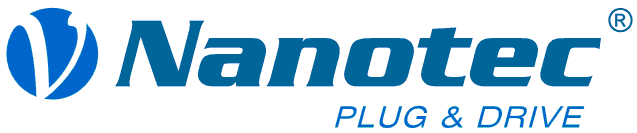 PressemitteilungKompakter Außenläufermotor für SerienanwendungenFeldkirchen, 24. August 2017 – Einen flachen und sehr kompakten Außenläufermotor hat Nanotec mit dem DF32 vorgestellt. Der achtpolige bürstenlose DC-Motor erreicht bei einem Durchmesser von 32 mm und einer Höhe von 18 mm eine Nennleistung von 7,4 W. Neben der Standardwicklung für 24 V mit einer Nenndrehzahl von 2760 U/min sind für Serienanwendungen auch kundenspezifische Wicklungsausführungen möglich. Die Rückmeldung der Rotorlage erfolgt bei diesem Motor über Hallsensoren. Über eine Flachbandleitung lässt sich der DF32 mittels einer passenden ZIF-Buchsenleiste in Serie schnell und platzsparend mit einer Steuerungsplatine verbinden. Für Testzwecke mit normalen Litzen bietet Nanotec zusätzlich eine Adapterplatine an. Der DF32 eignet sich für ein breites Einsatzspektrum und stellt gerade für Großserien eine äußerst wirtschaftliche Lösung dar. Gegenüber anderen Außenläufermotoren zeichnet er sich vor allem durch seine hohe Leistungsdichte aus.PressekontaktE-Mail: sigrid.scondo@nanotec.de | Telefon +49 89 900686-37 | Fax +49 89 900 686-50
Über NanotecDie Nanotec Electronic GmbH & Co. KG zählt zu den führenden Herstellern von Motoren und Steuerungen für hochwertige Antriebslösungen. Seit 1991 entwickelt und vertreibt das Unternehmen ein breit gefächertes Programm von Produkten, die vor allem in der Industrieautomatisierung und der Medizintechnik zum Einsatz kommen. Nanotec hat seinen Hauptsitz in Feldkirchen bei München und Tochtergesellschaften in ChangZhou, China, sowie Stoneham/MA, USA.Nanotec Electronic GmbH & Co. KG
Kapellenstr. 685622 Feldkirchen
www.nanotec.de